	EDERATION FRANCAISE DU SPORT TRAVAILLISTE – F.F.S.T.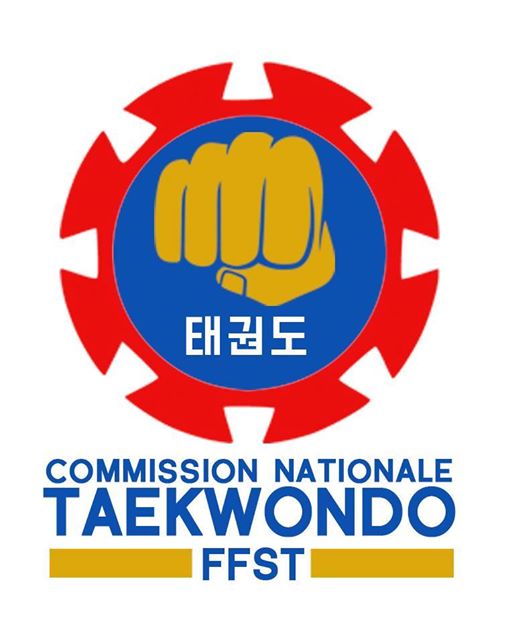 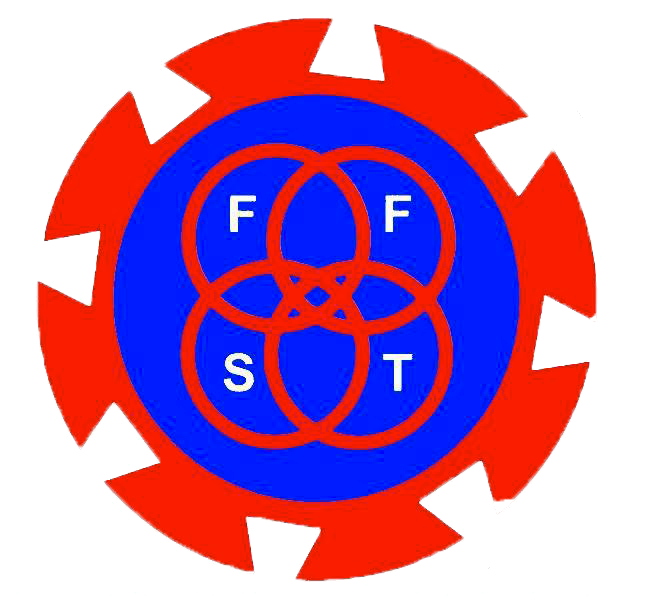 N° d'agrément au Ministère de la Jeunesse et des Sports : 13056 du 15 juin 195351 Rue de la Gare 78370 PLAISIRCommission Nationale de TaekwondoCHAMPIONNAT DE FRANCE FFSTFICHE D’INSCRIPTIONTAEKWONDO CONTACT 5 juin 2022La présente fiche d’inscription est à renvoyer par email à cntkdffst@gmail.comJusqu’ au Samedi 07 MAI 2022, date limite de clôture des inscriptionsNOM du CLUB :Contact du club – Nom :Email : …………………………………………………………………………….	Tél. : ……………………………...Nom et PrénomSexe(M ou F)Date de NaissanceCatégorie de poidsExemple : MARTIN ChristopheM25/02/87M -58kg